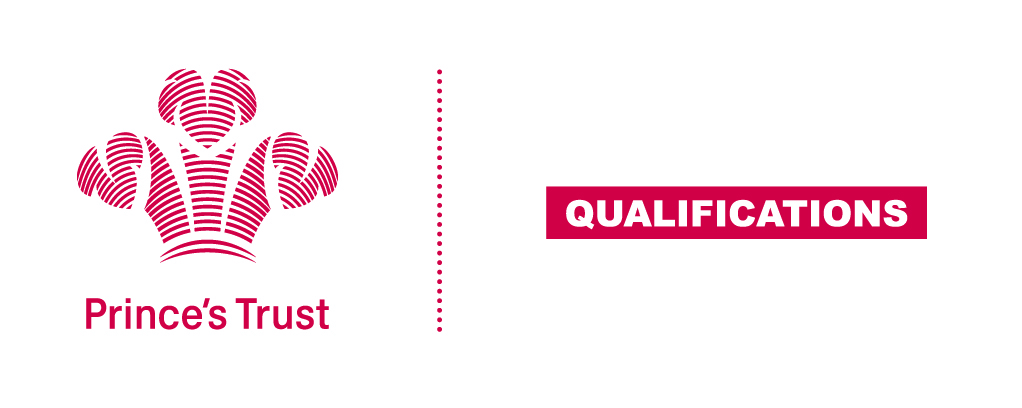 Tracking sheet – Community Project						The aim of this unit is for the learner to plan, complete and review a project in the wider community. As part of the planning the learners should have some involvement in selecting the project undertaken. The community project can be completed by an individual but is more likely to be undertaken by a group of learners and as such they will look at how the skills within the group can be used to complete the project by dividing up the different roles and responsibilities. The length and scope of the project will depend on the time and resources available however, it should reflect the 60 hours assigned to the unit. The tutor/supervisor will need to ensure all aspects of the project are safe and legal.SCQF Level 5Learner name						Centre nameTo do this you mustPage numberAssessment dateUnderstand the needs of their wider community and how they can be metUnderstand the needs of their wider community and how they can be metUnderstand the needs of their wider community and how they can be met1.1 Describe the needs of the wider community Assess the advantages and disadvantages of two potential community projects Explain why the community project was chosen1.4 Explain how the project is going to meet the needs of the wider communityBe able to plan a suitable community project Be able to plan a suitable community project Be able to plan a suitable community project  Produce a detailed plan for the activities stating who will complete each task and when List the resources needed for the community project Calculate costs or Gift in Kind savings associated with the community project2.4 Explain with reasons any external help requiredBe able to carry out a community project Be able to carry out a community project Be able to carry out a community project  Complete a risk assessment for tasks you are responsible for Complete task/s for which you are responsible Contribute to completion of group task/s3.4 Review the project’s progress at a mid-way point  Be able to review the community projectBe able to review the community projectBe able to review the community project Evaluate the community project taking into account the tasks that were completed well and making suggestions for tasks that could have been improved. Explain what skills you have developed by planning and completing the community projectUnderstand the wider communityUnderstand the wider communityUnderstand the wider community5.1 Explain what you have learned about the  wider community while completing the projectAssessor feedbackAssessor feedbackAssessor feedbackDeclaration I confirm that the details above are correct, that the evidence submitted is the learner’s own work and that the learner meets all the requirements for the unit:Declaration I confirm that the details above are correct, that the evidence submitted is the learner’s own work and that the learner meets all the requirements for the unit:Declaration I confirm that the details above are correct, that the evidence submitted is the learner’s own work and that the learner meets all the requirements for the unit:Learner Name                                                    Assessor Name                     Learner Signature                                              Assessor SignatureDate                                                                    Date                                             Learner Name                                                    Assessor Name                     Learner Signature                                              Assessor SignatureDate                                                                    Date                                             Learner Name                                                    Assessor Name                     Learner Signature                                              Assessor SignatureDate                                                                    Date                                             